Karta identyfikacji próbki/próbek mięsa dzików do badania na obecność włośniInformacje o próbce/próbkach:        b. Data pobrania próbki/próbek:                                        c. Osoba pobierająca próbkę/próbki:……………………………………………………                                        …………………………………………………………….Materiał do badania:        - filary przepony przy przejściu do części ścięgnistej              - mięśnie żuchwowe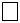        - mięśnie przedramienia                                                         	  - mięśnie międzyżebrowe       - mięśnie języka                                                                             - część żebrowa/mostkowa przepony        Imię i nazwisko myśliwego:                                                   4. Telefon kontaktowy…………………………………………………………………………                      ………………………………………………………………Adres myśliwego (ulica, numer domu i lokalu, miejscowość, kod pocztowy):……………………………………………………………………………………………………………………………………………………………………5. Informacje dodatkowe - badanie w kierunku ASF: tak/nie.                                                                                           Data i podpis: ……………………………………………………………---------------------------------------------------------------------------------------------------------------------------------------------Karta identyfikacji próbki/próbek mięsa dzików do badania na obecność włośniInformacje o próbce/próbkach:        b. Data pobrania próbki/próbek:                                        c. Osoba pobierająca próbkę/próbki:……………………………………………………                                        …………………………………………………………….Materiał do badania:        - filary przepony przy przejściu do części ścięgnistej              - mięśnie żuchwowe       - mięśnie przedramienia                                                         	  - mięśnie międzyżebrowe       - mięśnie języka                                                                             - część żebrowa/mostkowa przepony        Imię i nazwisko myśliwego:                                                   4. Telefon kontaktowy…………………………………………………………………………                      ………………………………………………………………Adres myśliwego (ulica, numer domu i lokalu, miejscowość, kod pocztowy):……………………………………………………………………………………………………………………………………………………………………5. Informacje dodatkowe - badanie w kierunku ASF: tak/nie.                                                                                           Data i podpis: ……………………………………………………………Zgodnie z art. 13 Ogólnego rozporządzenia o ochronie danych osobowych z dnia 27 kwietnia 2016 r. (Dz. Urz. UE L 119 z 04.05.2016) informuję, że:Administratorem Pani/Pana danych osobowych jest Powiatowy Inspektorat Weterynarii w Działdowie, reprezentowany przez Powiatowego Lekarza Weterynarii w Działdowie.Kontakt jest możliwy za pomocą telefonu 236972017, adresu email: dzialdowo.piw@wetgiw.gov.pl, skrytki ePUAP:/PIWDziałdowo/skrytkaESP.W sprawach związanych z danymi osobowymi kontaktuj się z Inspektorem ochrony danych osobowych poprzez adres e-mail: dzialdowo@rodokjb.pl lub korespondencyjnie na adres Administratora danych osobowych.Pani/Pana dane osobowe przetwarzane będą w celu realizacji ustawowych zadań urzędu na podstawie Rozporządzenia Ministra Rolnictwa i Rozwoju Wsi z dnia 21 października 2010 r. w sprawie wymagań weterynaryjnych przy produkcji mięsa przeznaczonego na użytek własny ( t .j. Dz. U. z 2017 r. poz. 242 z późn. zm.) oraz art. 6 ust. 1 lit. e RODO.Odbiorcami Pani/Pana danych osobowych będą wyłącznie podmioty uprawnione do uzyskiwania danych osobowych na podstawie  przepisów prawa.Pani/Pana dane osobowe przechowywane będą w czasie określonym przepisami prawa.Posiad Pani/Pan prawo do żądania od Administratora dostępu do danych osobowych, ich sprostowania, usunięcia lub ograniczenia przetwarzania.Ma Pani/Pan prawo do wniesienia skargi do organu nadzorczego.Posiadanie danych osobowych w zakresie wymaganym ustawodawstwem Inspekcji Weterynaryjnej jest obligatoryjnie.---------------------------------------------------------------------------------------------------------------------------------------------Zgodnie z art. 13 Ogólnego rozporządzenia o ochronie danych osobowych z dnia 27 kwietnia 2016 r. (Dz. Urz. UE L 119 z 04.05.2016) informuję, że:Administratorem Pani/Pana danych osobowych jest Powiatowy Inspektorat Weterynarii w Działdowie, reprezentowany przez Powiatowego Lekarza Weterynarii w Działdowie.Kontakt jest możliwy za pomocą telefonu 236972017, adresu email: dzialdowo.piw@wetgiw.gov.pl, skrytki ePUAP:/PIWDziałdowo/skrytkaESP.W sprawach związanych z danymi osobowymi kontaktuj się z Inspektorem ochrony danych osobowych poprzez adres e-mail: dzialdowo@rodokjb.pl lub korespondencyjnie na adres Administratora danych osobowych.Pani/Pana dane osobowe przetwarzane będą w celu realizacji ustawowych zadań urzędu na podstawie Rozporządzenia Ministra Rolnictwa i Rozwoju Wsi z dnia 21 października 2010 r. w sprawie wymagań weterynaryjnych przy produkcji mięsa przeznaczonego na użytek własny ( t .j. Dz. U. z 2017 r. poz. 242 z późn. zm.) oraz art. 6 ust. 1 lit. e RODO.Odbiorcami Pani/Pana danych osobowych będą wyłącznie podmioty uprawnione do uzyskiwania danych osobowych na podstawie  przepisów prawa.Pani/Pana dane osobowe przechowywane będą w czasie określonym przepisami prawa.Posiad Pani/Pan prawo do żądania od Administratora dostępu do danych osobowych, ich sprostowania, usunięcia lub ograniczenia przetwarzania.Ma Pani/Pan prawo do wniesienia skargi do organu nadzorczego.Posiadanie danych osobowych w zakresie wymaganym ustawodawstwem Inspekcji Weterynaryjnej jest obligatoryjnie.a. Próbki pobrane od:  -dzik, a. Próbki pobrane od:  -dzik, a. Próbki pobrane od:  -dzik, a. Próbki pobrane od:  -dzik, Koło łowieckie:Koło łowieckie:Lp.Numery próbek –                         nr znacznika:Data odstrzałuPłeć zwierzęcia/waga zwierzęcia:Płeć zwierzęcia/waga zwierzęcia:Numer obwodu łowieckiego/miejsce odstrzału (miejscowość):123…………………………………..…………………………………..…………………………………..………………….…………………………………..…………/…………………../…………………./………….…………/…………………../…………………./………….………../……………………………………………..………./………………………………………………………./……………………………………………….a. Próbki pobrane od:  -dzik, a. Próbki pobrane od:  -dzik, a. Próbki pobrane od:  -dzik, a. Próbki pobrane od:  -dzik, Koło łowieckie:Koło łowieckie:Numery próbek –                         nr znacznika:Data odstrzałuPłeć zwierzęcia/waga zwierzęcia:Płeć zwierzęcia/waga zwierzęcia:Numer obwodu łowieckiego/miejsce odstrzału (miejscowość):123…………………………………..…………………………………..…………………………………..………………….…………………………………..…………/…………………../…………………./………….…………/…………………../…………………./………….………../……………………………………………..………./………………………………………………………./……………………………………………….